Application for NIDUS 10th Annual Delirium Boot Camp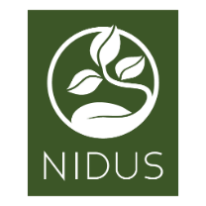 Sunday November 13 – Tuesday November 15, 2022     APPLICATION DEADLINE: Friday, July 22, 2022, 5:00 p.m. ESTBOOT CAMP DATES: Sunday November 13 – Tuesday November 15, 2022 PLANNED LIVE LOCATION: UNC Friday Conference Center University of North Carolina, Chapel Hill, NCVIRTUAL/HYBRID BOOT CAMP: If necessary, this determination will be made in September 2022ELIGIBILITY CRITERIAPlease take a moment to determine if you are eligible to attend the 2022 Delirium Boot Camp. This Boot Camp is intended for persons with previous research training and experience. Faculty and research fellows who meet the following criteria are eligible to attend:Previous training in the fundamentals of clinical researchAt least 1-2 years of previous research experienceHold an MD, PhD, or other doctoral level degree (may consider strong advanced predoctoral candidates)Interest and passion for delirium researchMust have 50% protected time to conduct your planned research Once accepted, willingness to devote 8-10 hours of advance preparation time for the Bootcamp (beyond preparing the application and proposal, including reviewing up to 2 proposals of a  peer).Please contact kristen_ruck@med.unc.edu with any questions about your eligibility or this application in general.APPLICATION OVERVIEW: SECTION 1 AND 2     Section one will contain:Information pertaining to you, your funded research, and your delirium research mentor(s)Your travel funding requirements and if follow up is needed regarding anything that could preclude your attendanceQuestions to help us understand who the NIDSU Boot Camp is serving Note: The U.S. Congress requires federally funded agencies to show in annual funding requests how their agencies, programs and grants, serve people who are underrepresented in research and within the field of research. This includes unidentified, basic, information on all applicants and invitees.     Section two will contain:Cover SheetBiographical Paragraph Statement of Interest Grant Proposal (required to be considered for the Boot Camp) Note: No proposals will be funded. Your proposal, if accepted, will only be shared with up to 4 assigned mock study session reviewers (and who are aware of the confidentiality of your proposal) Mock NIH Review Session Page SUBMITTING YOUR APPLICATIONEmail your completed application in single file PDF format (sections 1 and 2) to kristen_ruck@med.unc.edu.Please use the subject line: “2022 Delirium Boot Camp Application.”  Applications are due by 5:00 p.m. EST on Friday, July 22, 2022. Please contact us if you do not receive confirmation of receipt of your application within 72 hours.Applicants will be notified of acceptance status no later than Monday, August 08, 2022.APPLICANT INFORMATIONACADEMIC RANK, DEGREE, AND YEARS RECEIVEDPlease indicate your terminal degree (MD, PhD or other doctoral degree) and year received.Please indicate your academic rank (postdoc, instructor, assistant professor, associate professor, etc.)         and years at rank. MENTORSHIPDo you have a mentor who will assist you with your research in delirium?       YES	 NOIf yes, please provide your mentor’s name, discipline, title(s), and institutional affiliation.   FUNDINGPlease indicate if you have any active research funding:Name:	  											        Title of grant:								     			        Role PI/Co-PI:  										                       Funding agency:  			                                                                                                              Years of funding:  										       Relationship to delirium research:							          	     Name:	  											        Title of grant:								     			        Role PI/Co-PI:  										                       Funding agency:  			                                                                                                              Years of funding:  										       Relationship to delirium research:							          	       Name:	  											        Title of grant:								     			        Role PI/Co-PI:  										                       Funding agency:  			                                                                                                              Years of funding:  										       Relationship to delirium research:							          	       Name:	  											        Title of grant:								     			        Role PI/Co-PI:  										                       Funding agency:  			                                                                                                              Years of funding:  										       Relationship to delirium research:							          	        TRAVEL AWARD AND ACCOMMODATIONSThere are a limited number of travel awards available to Boot Camp attendees.Would you like to be considered for a travel award?	 YES	     NOIf you are not awarded a travel grant, will you still be able to attend? 	  YES         NOHELPING THE NATIONAL INSTITUTE ON AGING (NIA) AND THE NATIONAL INSTITUTES OF HEALTH (NIH) UNDERSTAND PROGRAM IMPACT To support students in the challenging goal of advancing in medical research, the National Institute for Aging (NIA) established a path for successful advancement in research by enabling students to incorporate a sequence of research training programs and grants at each education and career level. MSTAR is an entry level program in this sequence.

To further equitable inclusion of historically underserved populations and to ensure progress towards the goals of eliminating health disparities and advancing health equity, the NIA gathers demographic data through its programs. These data help NIA understand who is interested in research and applying to its training programs. They also allow NIA to evaluate how equitably its programs affect the advancement of research trainees across stages of their career and education.

This information also enables the National Institutes of Health to justify approval for renewed funding to the US House of Representatives and the US Senate, without which research training programs would not exist. Read about the 2021 NIH appropriations fundingTherefore, we are respectfully requesting your voluntary participation in providing the data below. It empowers you to ensure we are accountable to every applicant and it is how you can help the NIA to understand impact, make changes, and ensure they can continue to offer equitable training and career advancement opportunities.What is your current gender identity? (Please check all that apply) Male  Female  Trans male/Trans man  Trans female/Trans woman  Genderqueer/Gender non-conforming  Different identity (please state): 							          	        Prefer not to respond With which racial and ethnic groups do you identify? (Please check all that apply) Hispanic/Latinx		  American Indian Alaskan Native (indigenous) Asian:			 Central Asians (Afghani, Armenian, Azerbaijani, Georgians, Kazakh, Kyrgyz, Mongolian, Tajik, Turkmen, Uzbek)  East Asians (Chinese, Japanese, Korean, Okinawan, Taiwanese, Tibetan) 	 Southeast Asians (Bruneian, Burmese, Cambodian, Filipino, Hmong, Indonesian, Laotian, Malaysian, Mien,                           			                Papua New Guinean, Singaporean, Timorese, Thai, Vietnamese) South Asians (Bangladeshi, Bhutanese, Indian, Maldivians, Nepali, Pakistani, Sri Lankan)  Other: _______With which racial and ethnic groups do you identify? (continued)	 Black/African American 	 Middle Eastern	 Native Hawaiian (indigenous)	 Pacific Islander (indigenous)	 Caucasian	 Other: 							          	        Prefer not to respond Socioeconomic Status (birth to present)This information is important because socioeconomic status is directly associated with inequalities across a range of areas which reduce access to opportunities over time and can impede advancement. The NIA asks for this information not only to ensure programs reflect their values, but also to understand how the program benefits you across your medical education and career.DO NOT AUTOMATICALLY ASSUME THIS DOES NOT APPLY TO YOUPlease indicate how many of the following have ever applied to you:      Were without a home at any point in lifeWere in the foster care system at any point up to age 18Were eligible for Federal Free and Reduced Lunch Program for two or more yearsHave had no parents or legal guardians who completed a bachelor’s degreeWere or are currently eligible for Federal Pell grantsReceived support from Special Supplemental Nutrition Program for WomenReceived support from Special Supplemental Nutrition Program for Infants and Children (WIC)Previously lived in an area eligible for a federal Rural Health Grant. (Check Here) 0 or 1 of these apply      	 2 or more apply    Americans with Disabilities Act (ADA) Today what constitutes whether or not the ADA applies to an individual is encompassing of a large range of conditions, if they substantially limit one or more major life activities in an ongoing, intermittent, or short-term way. Most people who have qualifying condition(s) are unaware that ADA applies to them for establishing reasonable accommodations with schools or workplaces. Please review the list of qualifying conditions before responding to this item.   Yes, ADA applies                 No, ADA does not apply        THANK YOU FOR COMPLETING SECTION ONE. PLEASE COMPLETE SECTION 2Application form and grant proposal sections are due by 5:00 p.m. EST on Friday, July 22, 2022.As part of the application process applicants are required to submit a grant proposal to be considered for the Boot Camp. Invited mentee proposals are reviewed, then discussed at Boot Camp in a mock NIH style review.  This gives mentees constructive feedback for future submissions and experience with grant writing and review, as they are a critical part of this event. Previous participants reported the use of proposals for Mock NIH Reviews as being the most valuable aspect of the Boot Camp as they provide a unique opportunity to engage in the proposal and review process.IMPORTANT NOTES: No proposals will be funded.  Applications will not be accepted after July 22, 2022, 5:00 p.m. EST. CONFIDENTIALITY OF SUBMISSIONSYour proposal, if accepted, will be shared with up to 4 assigned mock session reviewers  (who will be made aware of confidentiality of your proposal) REQUIRED FORMATTING The Grant Proposal application section should be in 11 point Arial font, with .05 inch margins on all sides.GRANT PROPOSAL SECTIONS AND ORDER Cover SheetYour nameYour institutionMentor(s) name and institution (if different from your own)Contact information (email address, work phone number, cell phone number, mailing address)Title of projectBiographical Paragraph 	(max 1060 characters, including spaces)Statement of Interest Prior research training 	(max 100 words)Research accomplishments related to delirium, aging, and/or cognition 	(max 100  words)Career Plans related to delirium, aging, and/or cognition 	(max 100 words)Your goals for attending the NIDUS Delirium Boot Camp	 (max 250 words)Project Proposal Criteria Proposal must be focused on delirium researchProposal must include the following sections:Study Title and Abstract 	(1/2 page max)Science 	(3 pages max)Specific aims/hypothesisImportance of project for the candidate’s career developmentBackground and significanceResearch design and methodsStudy designSample inclusion and exclusion criteriaStatistical analysesSample size and power considerationsStudy strengths and limitationsA short description on how you used NIDUS-2 resources to develop your proposalStatement on Career Development Plans 	(1 page max)Statement on how applicant will grow a research program focused on delirium 	(1/2 page)How proposal will lead to future funding in delirium researchAppendicesReference listApplicant’s NIH Biosketch 	(New NIH format, max 5 pages)https://grants.nih.gov/grants/forms/biosketch-blank-format-rev-10-2021.docx  Version: Non-fellowship NIH Biosketch for use after January 2022Mentor statement 	(1 page max) Mentor’s NIH Biosketch 	(New NIH format, max 5 pages)Key research team members’ NIH Biosketches 	(New NIH format, max 5 pages)https://grants.nih.gov/grants/forms/biosketch-blank-format-rev-10-2021.docx  Version: Non-fellowship NIH Biosketch for use after January 2022Resources and Environment 	(1 page max)Budget justification	(2 page max)including description and justification of research teamTimeline for pilot with quarterly milestones (specific objectives to be achieved in each quarter) Note: A specific budget is not required as part of the submission, but we do ask that you submit a budget justification for an approximately $50,000 budget.*On separate page please include the following: Your name, title and institutionYour proposal titleYour proposal abstractYour aims/hypothesisYour mentor is required to review your aims/hypothesis before you submitNote: Should your application be accepted,  this page will be shared with all bootcamp attendees as it will facilitate greater engagement in the Mock NIH Style Review Sessions. EVALUATION OF PROPOSALSProposals will be evaluated following NIH grant proposal review criteria based on the following:SignificanceInvestigator(s)InnovationApproachFeasibilityEnvironmentCareer DevelopmentTHANK YOU FOR COMPLETING SECTION ONE AND SECTION 2.Application form and grant proposal sections are due by 5:00 p.m. EST on Friday, July 22, 2022.First Name: 	_Last Name:Institution:Department:Division/Unit:Address:City/Town:State/Province:Zip/Postal Code:Country:Email Address:Work Number:Cell Number: